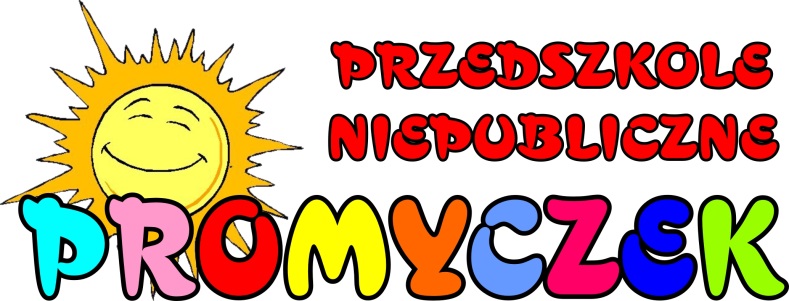 Przedszkole Niepubliczne PROMYCZEKImię, nazwisko dziecka:	Pesel dziecka:  	Data i miejsce urodzenia:	Telefon kontaktowy Mama/opiekunka 	                                   Tata/opiekun 	U M O W A o świadczeniu usług w Przedszkolu Niepublicznym Promyczek
Zawarta dnia ............................. w Łącku pomiędzy:
Przedszkolem Niepublicznym Promyczekz siedzibą w Łącku 319A ,gmina Łącko ,33-390 
reprezentowanym przez: Ewę Cidyło  – dyrektora przedszkola
zwanymi dalej Usługodawcą lub Przedszkolem, aRodzicami / opiekunami prawnymi 	
zamieszkałymi 	zwanymi dalej Usługobiorcą lub Rodzicami. § 1. 1. Usługobiorca oświadcza, że jest prawym opiekunem dziecka. 2. Niniejsza umowa została zawarta pomiędzy w/w stronami i dotyczy okresu od 
01.08.2020r. do  01.08.2021r.   lub	3. Przedmiotem umowy jest świadczenie usług opiekuńczo-wychowawczych w Przedszkolu     Niepublicznym Promyczek.§ 2. 1. Zasady organizacji Przedszkola oraz rekrutacji dzieci określa statut i obowiązujący regulamin przedszkola.2. Dokumenty aktualnie obowiązujące są dostępne u Dyrekcji przedszkola .§ 3. 1. Usługi świadczone w Przedszkolu Promyczek są odpłatne.2. Odpłatność w roku przedszkolnym 2020/2021 to:              2.1. Opłata wpisowa do przedszkola wynosi 160 PLN i płatna jest w dniu złożenia karty.       W przypadku rezygnacji z umowy wpisowe przepada, a w przypadku pozostawienia 
       dziecka w naszej placówce, kwota ta pokrywa czesne za 1 miesiąc pobytu w Przedszkolu. 2.2. Miesięczne czesne w roku .2020/2021 wynosi 160. PLN
        w przypadku nieobecności dziecka czesne nie podlega zwrotowi.
        w przypadku drugiego dziecka czesne wynosi 100 PLN      2.3. Dzienna opłata żywieniowa w roku 2020/2021 wynosi 11,00 PLN. Rozliczenie opłaty
       żywieniowej następować będzie na koniec miesiąca rozliczeniowego i zostanie 
       uwzględnione przy naliczaniu opłat za następny miesiąc.  3. Rodzice zobowiązani są do punktualnego odbierania dziecka z Przedszkola. Czas pracy 
    przedszkola od godz. 6. 30 -17.30 , każda kolejna godzina będzie kosztowała  20 PLN 4. Dodatkowo pobierana będzie opłata za obowiązkowe ubezpieczenie oraz opłata za podręczniki . 5. Opłaty za  czesne za rozpoczęty okres rozliczeniowy nie podlegają zwrotowi w przypadku rezygnacji przez Usługobiorcę z usług świadczonych przez Usługodawcę. § 4. 1. Czesne i opłatę za wyżywienie należy wpłacać do 10 –go każdego miesiąca na konto bankowe .                                                  35 1750 0012 0000 0000 2239 66762.Informacja o przewidywanej nieobecności dziecka powinna być podana nie później niż
    przeddzień przewidywanej nieobecności dziecka na portalu inforodzic.   § 5. Przedszkole pracuje cały rok. Rodzice, którzy rezygnują z uczęszczania do przedszkola w miesiącu lipcu /sierpniu zobowiązani są wpłacić 80 PLN czesnego. W przypadku drugiego dziecka, kwota ta wynosi 50 PLN. Wtedy to nie płaci  się za wyżywienie.§ 6.        Przedszkole zobowiązuje się do zapewnienia dziecku:Fachowej opieki, Realizacji programu wychowania przedszkolnego, zgodnie z podstawą programową oraz zapewnienia uczestnictwa w zajęciach dodatkowych.Usługodawca będzie zatrudniał wykwalifikowaną kadrę pedagogiczną oraz zapewni bezpieczeństwo w czasie zajęć organizowanych w przedszkolu. § 7.        Usługobiorca zobowiązuje się do:Terminowego uiszczania opłat – dziesiątego każdego miesiąca. Twórczej współpracy z przedszkolem w procesie edukacji i wychowania swojego dzieckaPrzyprowadzania  dziecka zdrowego .§ 8. Usługodawca może odstąpić od niniejszej umowy w trybie natychmiastowym w przypadku gdy:Usługobiorca będzie zalegał z zapłatą czesnego powyżej 30 dni kalendarzowych.Usługobiorca zerwie (wypowie) umowę bez pisemnego rozwiązania umowy. W przypadku gdy zachowanie powierzonego dziecka będzie uniemożliwiało pracę nauczycieli lub stwarzało zagrożenie dla bezpieczeństwa innych dzieci.W przypadku gdy nastąpi brak współpracy pomiędzy personelem (nauczycielem dziecka) a Rodzicami w kwestii rozwiązywania problemów powstałych w procesie edukacji i wychowania dziecka. § 9. 1. Usługodawca nie ponosi odpowiedzialności za żywność przynoszoną dziecku przez Rodziców do przedszkola.  2. Przedszkole odpowiada za bezpieczeństwo dziecka od momentu wprowadzenia go do sali zajęć przez Rodzica i przekazania go nauczycielowi pod opiekę. 3. Odpowiedzialność przedszkola za dziecko kończy się w momencie odebrania dziecka z sali zajęć przez Rodzica. 4. Dziecko może zostać odebrane z przedszkola wyłącznie przez Rodzica lub osobę upoważnioną przez Rodzica, wskazaną na karcie zgłoszenia dziecka do przedszkola.5. Rodzice, opiekunowie wyrażają zgodę na umieszczenie wizerunku swojego dziecka na stronie internetowej przedszkola. § 10. Przerwy w pracy Przedszkola: 
- Święta Bożego Narodzenia (Wigilia)- Święta Wielkanocne (Wielki Piątek)- dni ustawowo wolne od pracy. § 11.Umowa wchodzi w życie z dniem podpisania. Umowa może być wypowiedziana przez każdą ze stron z zachowaniem jedno miesięcznego okresu wypowiedzenia ze skutkiem na koniec następnego miesiąca.  § 12. mowę wypowiada się po przez pisemne zgłoszenie do Dyrekcji. § 13. Wszelkie zmiany w niniejszej umowie wymagają formy pisemnej pod rygorem nieważności.W sprawach nie uregulowanych niniejszą umową obowiązują przepisy Kodeksu Cywilnego. Umowa została sporządzona w dwóch jednobrzmiących egzemplarzach, po jednym dla każdej ze stron.
	Usługobiorca	Usługodawca	     (Rodzice, Opiekunowie)	      (Przedszkole Niepubliczne Promyczek)	……………………………	     ……………………………Dane rodziców/opiekunów prawnychDane rodziców/opiekunów prawnychDane rodziców/opiekunów prawnychDane rodziców/opiekunów prawnychDane rodziców/opiekunów prawnychDane rodziców/opiekunów prawnychDane rodziców/opiekunów prawnychDane rodziców/opiekunów prawnychDane Dane matki/opiekunki prawnejmatki/opiekunki prawnejmatki/opiekunki prawnejojca/opiekuna prawnegoojca/opiekuna prawnegoojca/opiekuna prawnegoImię / imionaImię / imionaNazwisko/ nazwiskaNazwisko/ nazwiskaAdres zamieszkaniaAdres zamieszkaniaAdres zameldowaniaAdres zameldowaniaNr i seria dowodu osobistego (PESEL)Nr i seria dowodu osobistego (PESEL)Telefon domowyTelefon domowyTelefon komórkowyTelefon komórkowye-maile-mailNazwa i adres zakładu pracyNazwa i adres zakładu pracyTelefon do pracyTelefon do pracyUpoważnienie rodziców do odbioru dziecka z placówki przez inne osoby( upoważnić można tylko osoby pełnoletnie )Upoważnienie rodziców do odbioru dziecka z placówki przez inne osoby( upoważnić można tylko osoby pełnoletnie )Upoważnienie rodziców do odbioru dziecka z placówki przez inne osoby( upoważnić można tylko osoby pełnoletnie )Upoważnienie rodziców do odbioru dziecka z placówki przez inne osoby( upoważnić można tylko osoby pełnoletnie )Upoważnienie rodziców do odbioru dziecka z placówki przez inne osoby( upoważnić można tylko osoby pełnoletnie )Upoważnienie rodziców do odbioru dziecka z placówki przez inne osoby( upoważnić można tylko osoby pełnoletnie )Upoważnienie rodziców do odbioru dziecka z placówki przez inne osoby( upoważnić można tylko osoby pełnoletnie )Upoważnienie rodziców do odbioru dziecka z placówki przez inne osoby( upoważnić można tylko osoby pełnoletnie )Upoważniam do odbioru  mojego dziecka  z przedszkola, wymienione obok pełnoletnie osoby (poza rodzicami /opiekunami prawnymi)Bierzemy na siebie pełną odpowiedzialność prawną  za bezpieczeństwo odebranego dziecka,  od momentu jego  odbioru przez wskazaną obok upoważnioną przez nas osobę  Imię i nazwiskoosoby upoważnionej (pełnoletniej)Imię i nazwiskoosoby upoważnionej (pełnoletniej)Imię i nazwiskoosoby upoważnionej (pełnoletniej)Nr dowodu osobistegoNr dowodu osobistegonr telefonuKim dla dziecka jest wymieniona osoba?Upoważniam do odbioru  mojego dziecka  z przedszkola, wymienione obok pełnoletnie osoby (poza rodzicami /opiekunami prawnymi)Bierzemy na siebie pełną odpowiedzialność prawną  za bezpieczeństwo odebranego dziecka,  od momentu jego  odbioru przez wskazaną obok upoważnioną przez nas osobę  1.1.Upoważniam do odbioru  mojego dziecka  z przedszkola, wymienione obok pełnoletnie osoby (poza rodzicami /opiekunami prawnymi)Bierzemy na siebie pełną odpowiedzialność prawną  za bezpieczeństwo odebranego dziecka,  od momentu jego  odbioru przez wskazaną obok upoważnioną przez nas osobę  2.2.Upoważniam do odbioru  mojego dziecka  z przedszkola, wymienione obok pełnoletnie osoby (poza rodzicami /opiekunami prawnymi)Bierzemy na siebie pełną odpowiedzialność prawną  za bezpieczeństwo odebranego dziecka,  od momentu jego  odbioru przez wskazaną obok upoważnioną przez nas osobę  3.3.Upoważniam do odbioru  mojego dziecka  z przedszkola, wymienione obok pełnoletnie osoby (poza rodzicami /opiekunami prawnymi)Bierzemy na siebie pełną odpowiedzialność prawną  za bezpieczeństwo odebranego dziecka,  od momentu jego  odbioru przez wskazaną obok upoważnioną przez nas osobę  4.4.Upoważniam do odbioru  mojego dziecka  z przedszkola, wymienione obok pełnoletnie osoby (poza rodzicami /opiekunami prawnymi)Bierzemy na siebie pełną odpowiedzialność prawną  za bezpieczeństwo odebranego dziecka,  od momentu jego  odbioru przez wskazaną obok upoważnioną przez nas osobę  5.5.Upoważniam do odbioru  mojego dziecka  z przedszkola, wymienione obok pełnoletnie osoby (poza rodzicami /opiekunami prawnymi)Bierzemy na siebie pełną odpowiedzialność prawną  za bezpieczeństwo odebranego dziecka,  od momentu jego  odbioru przez wskazaną obok upoważnioną przez nas osobę  6.6.Dodatkowe informacje o dzieckuCzy dziecko będzie uczęszczać na religięTak Nie Nie Czy dziecko będzie korzystało z dodatkowych zajęć prowadzonych w przedszkolu? (w ramach czesnego)Tak Nie Nie Czy dziecko jest pod opieka poradni specjalistycznej: (proszę  zaznaczyć przez podkreślenie)Czy dziecko jest pod opieka poradni specjalistycznej: (proszę  zaznaczyć przez podkreślenie)Czy dziecko jest pod opieka poradni specjalistycznej: (proszę  zaznaczyć przez podkreślenie)Czy dziecko jest pod opieka poradni specjalistycznej: (proszę  zaznaczyć przez podkreślenie)neurologicznej, endokrynologicznej, ortopedycznej, okulistycznej, kardiologicznej, laryngologicznej, ortodontycznej, ortopedycznej,  innej ……………………………………………………………………………………………………………………………………………………………………………………………………………………………………………………………………neurologicznej, endokrynologicznej, ortopedycznej, okulistycznej, kardiologicznej, laryngologicznej, ortodontycznej, ortopedycznej,  innej ……………………………………………………………………………………………………………………………………………………………………………………………………………………………………………………………………neurologicznej, endokrynologicznej, ortopedycznej, okulistycznej, kardiologicznej, laryngologicznej, ortodontycznej, ortopedycznej,  innej ……………………………………………………………………………………………………………………………………………………………………………………………………………………………………………………………………neurologicznej, endokrynologicznej, ortopedycznej, okulistycznej, kardiologicznej, laryngologicznej, ortodontycznej, ortopedycznej,  innej ……………………………………………………………………………………………………………………………………………………………………………………………………………………………………………………………………Alergie pokarmowe/uczulenia ………………………………………………………………………………………………………………..………………………………………………………………………………………………………………………………………………………….…Alergie pokarmowe/uczulenia ………………………………………………………………………………………………………………..………………………………………………………………………………………………………………………………………………………….…Alergie pokarmowe/uczulenia ………………………………………………………………………………………………………………..………………………………………………………………………………………………………………………………………………………….…Alergie pokarmowe/uczulenia ………………………………………………………………………………………………………………..………………………………………………………………………………………………………………………………………………………….…Przebyte choroby zakaźne/stan zdrowia ………………………………………………………………………………………………………………………………………………………………………………………………………………………………………………………………Przebyte choroby zakaźne/stan zdrowia ………………………………………………………………………………………………………………………………………………………………………………………………………………………………………………………………Przebyte choroby zakaźne/stan zdrowia ………………………………………………………………………………………………………………………………………………………………………………………………………………………………………………………………Przebyte choroby zakaźne/stan zdrowia ………………………………………………………………………………………………………………………………………………………………………………………………………………………………………………………………Czy dziecko regularnie przyjmuje leki, które mogą wpływać na samopoczucie dziecka? Tak Tak Nie Czy u dziecka stwierdzono jakieś dysfunkcje rozwojowe? Czy posiada opinię z Poradni Psychologiczno – Pedagogicznej? Czy u dziecka stwierdzono nadpobudliwość psychoruchową (ADHD / deficyt uwagi – trudności z koncentracją)?Tak Tak Nie Czy dziecko sygnalizuje potrzeby fizjologiczne?Tak Tak Nie Czy dziecko śpi w ciągu dnia?Tak Tak Nie Czy dziecko było szczepione zgodnie z kalendarzem szczepień         Tak                                            NieCzy dziecko było szczepione zgodnie z kalendarzem szczepień         Tak                                            NieCzy dziecko było szczepione zgodnie z kalendarzem szczepień         Tak                                            NieCzy dziecko było szczepione zgodnie z kalendarzem szczepień         Tak                                            Nie…………………………………………………………………………………………………………………………………………………………………………………………………………………………………………………………………………………………………………………………………………………………………………………………………………………………………………………………………………………………………………………………………………………………………………………………………………………………………………………………………………………………………………………………………………………………………………………………………………………………………………………………………………………………………………………………………………………………………………………………………………………………………………………………………………………………………………………………………………………………………………………………………………………………………………………………………………………………………………Deklaracje, zobowiązania rodzicówDeklaracje, zobowiązania rodzicówDeklaracje, zobowiązania rodzicówWyrażam zgodę na udział mojego dziecka w wycieczkach, biwakach, spacerach i wyjściach organizowanych  przez przedszkoleTak Nie W razie braku telefonicznego kontaktu z obojgiem rodziców/ prawnych opiekunów, wyrażam zgodę na podejmowanie decyzji związanych z leczeniem, hospitalizacją  i zabiegami operacyjnymi w przypadku zagrożenia zdrowia lub życia mojego dziecka przez nauczycieli lub pracowników przedszkola sprawujących opiekę nad dzieckiem w czasie jego pobytu w przedszkolu, w trakcie trwania wycieczek, itp. Jednocześnie nie znam przeciwwskazań zdrowotnych do udziału mojego dziecka w zajęciach i wycieczkach.       Tak Nie Planowany pobyt dziecka w miesiącu lipiec lub sierpień (możliwość przebywania dziecka przez cały okres wakacji w lipcu i sierpniu)LipiecSierpieńWyrażam zgodę na umieszczenie na stronie internetowej przedszkolawww.przedszkole-promyczek.edu.pl lub przedszkole promyczek.inforodzic.pl wizerunku mojego dziecka.Tak NieZgodnie z przepisami ustawy z dnia 29 sierpnia 1997r.                  o ochronie danych osobowych (Dz. U. Nr 133,poz.883) wyrażam zgodę na wykorzystanie moich danych osobowych w zakresie niezbędnym do pracy przedszkola i zachowania bezpieczeństwa mojego dziecka.Tak Nie     Zobowiązuję się do:Przestrzegania postanowień statutu przedszkolaRegularnego uiszczania wymaganych opłat w wyznaczonym terminie Uczestniczenia w zebraniach rodziców,  Przyprowadzania i odbierania dziecka z przedszkola osobiście lub przez osobę pełnoletnią, zgłoszoną powyżej, zapewniającą dziecku bezpieczeństwo.Zobowiązuje się do  niezwłocznego informowania przedszkola na piśmie o zmianach danych osobowych, danych adresowych.Zobowiązuje się również do pisemnego poinformowania przedszkola,  z miesięcznym wyprzedzeniem o rezygnacji z miejsca w przedszkolu oraz o wszelkich zmianach dotyczących nieobecności dziecka w przedszkolu.     Zobowiązuję się do:Przestrzegania postanowień statutu przedszkolaRegularnego uiszczania wymaganych opłat w wyznaczonym terminie Uczestniczenia w zebraniach rodziców,  Przyprowadzania i odbierania dziecka z przedszkola osobiście lub przez osobę pełnoletnią, zgłoszoną powyżej, zapewniającą dziecku bezpieczeństwo.Zobowiązuje się do  niezwłocznego informowania przedszkola na piśmie o zmianach danych osobowych, danych adresowych.Zobowiązuje się również do pisemnego poinformowania przedszkola,  z miesięcznym wyprzedzeniem o rezygnacji z miejsca w przedszkolu oraz o wszelkich zmianach dotyczących nieobecności dziecka w przedszkolu.     Zobowiązuję się do:Przestrzegania postanowień statutu przedszkolaRegularnego uiszczania wymaganych opłat w wyznaczonym terminie Uczestniczenia w zebraniach rodziców,  Przyprowadzania i odbierania dziecka z przedszkola osobiście lub przez osobę pełnoletnią, zgłoszoną powyżej, zapewniającą dziecku bezpieczeństwo.Zobowiązuje się do  niezwłocznego informowania przedszkola na piśmie o zmianach danych osobowych, danych adresowych.Zobowiązuje się również do pisemnego poinformowania przedszkola,  z miesięcznym wyprzedzeniem o rezygnacji z miejsca w przedszkolu oraz o wszelkich zmianach dotyczących nieobecności dziecka w przedszkolu. Oświadczam/y, iż dane w niniejszej karcie są zgodne ze stanem faktycznym i jestem/śmy świadom(a)/i odpowiedzialności karnej za zeznanie nieprawdy lub zatajenie prawdy. Zobowiązuję/emy się do informowania właściciela lub dyrektora przedszkola o każdorazowej zmianie powyższych danych.Powyższe dane osobowe podlegają ochronie. Będą wykorzystywane w celach statystycznych i sprawach związanych z opieką przedszkolną nad dzieckiem. Przetwarzanie danych odbywać się będzie zgodnie z ustawą z dnia 29 sierpnia 1997 r. o ochronie danych osobowych ( Dz. U. Nr 133, poz. 833 z późn. zm.) Zostałam/em pouczona/y o prawie wglądu do moich/naszych danych oraz zmiany tych danych. Uprzedzony/a o odpowiedzialności karnej z art. 233 Kodeksu Karnego za złożenie nieprawdziwego oświadczenia lub zatajenie prawdy, niniejszym oświadczam, że ww. dane są zgodne z prawdą.Oświadczam/y, iż dane w niniejszej karcie są zgodne ze stanem faktycznym i jestem/śmy świadom(a)/i odpowiedzialności karnej za zeznanie nieprawdy lub zatajenie prawdy. Zobowiązuję/emy się do informowania właściciela lub dyrektora przedszkola o każdorazowej zmianie powyższych danych.Powyższe dane osobowe podlegają ochronie. Będą wykorzystywane w celach statystycznych i sprawach związanych z opieką przedszkolną nad dzieckiem. Przetwarzanie danych odbywać się będzie zgodnie z ustawą z dnia 29 sierpnia 1997 r. o ochronie danych osobowych ( Dz. U. Nr 133, poz. 833 z późn. zm.) Zostałam/em pouczona/y o prawie wglądu do moich/naszych danych oraz zmiany tych danych. Uprzedzony/a o odpowiedzialności karnej z art. 233 Kodeksu Karnego za złożenie nieprawdziwego oświadczenia lub zatajenie prawdy, niniejszym oświadczam, że ww. dane są zgodne z prawdą.Oświadczam/y, iż dane w niniejszej karcie są zgodne ze stanem faktycznym i jestem/śmy świadom(a)/i odpowiedzialności karnej za zeznanie nieprawdy lub zatajenie prawdy. Zobowiązuję/emy się do informowania właściciela lub dyrektora przedszkola o każdorazowej zmianie powyższych danych.Powyższe dane osobowe podlegają ochronie. Będą wykorzystywane w celach statystycznych i sprawach związanych z opieką przedszkolną nad dzieckiem. Przetwarzanie danych odbywać się będzie zgodnie z ustawą z dnia 29 sierpnia 1997 r. o ochronie danych osobowych ( Dz. U. Nr 133, poz. 833 z późn. zm.) Zostałam/em pouczona/y o prawie wglądu do moich/naszych danych oraz zmiany tych danych. Uprzedzony/a o odpowiedzialności karnej z art. 233 Kodeksu Karnego za złożenie nieprawdziwego oświadczenia lub zatajenie prawdy, niniejszym oświadczam, że ww. dane są zgodne z prawdą.………………….., dnia  ..................................                                                 ….………………………………………         Miejscowość,                                                                                                czytelny  podpis matki/ opiekuna prawnego                                                                                                                             …..………………………………………                                                                                                                                  czytelny  podpis ojca/ opiekuna prawnego………………….., dnia  ..................................                                                 ….………………………………………         Miejscowość,                                                                                                czytelny  podpis matki/ opiekuna prawnego                                                                                                                             …..………………………………………                                                                                                                                  czytelny  podpis ojca/ opiekuna prawnego………………….., dnia  ..................................                                                 ….………………………………………         Miejscowość,                                                                                                czytelny  podpis matki/ opiekuna prawnego                                                                                                                             …..………………………………………                                                                                                                                  czytelny  podpis ojca/ opiekuna prawnego